                                      DO IT YOURSELF HUMAN SKELETON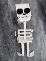 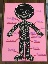 Total___________________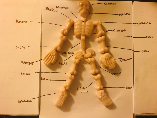 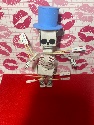 CATEGORY201050TOTALIntroduction to making a HUMAN SKELETON and why they chose to make that skeleton.*exceptional introduction that grabs interest of reader and states topic, why you’re making the specific skeleton, the names of the bones of the arms & legs, ingredients/supplies & its importance of knowing the humananatomy.3paragraphs w/5 sentences each. **thesis is exceptionally clear, arguable, well-developed, and a definitive statement*proficient introduction that is interesting and states type of skeleton they are making, some ingredients & the names of only some bones on legs or arms. 2 paragraphs w/5 sentences each.**thesis is clear and arguable statement of position.*basic intro states topic but lacks interest & limited in describing why they chose to make that skeleton, no mention of ingredients or supplies and importance of knowing the human anatomy. 1 incomplete paragraph.**thesis is unclear & arguable.*weak or no introduction of topic. Hardly any writing.**paper’s purpose is unclear/thesis is weak or missing.The Process of making the human skeleton.*paper is exceptionally researched, extremely detailed, and accurate. **information clearly relates to the thesis..*information relates to the main topic.**paper is well-researched in detail and from a variety of sources.*information relates to main topic, few details and/or examples are given.shows a limited variety of sources.*information has little or nothing to do with the thesis.**information has weak or no connection to the thesis.The ingredients needed to make the human skeleton.*exceptionally critical, relevant and consistent connections made between evidence and thesis.*excellent analysis.*consistent connections made between evidence and thesis**good analysis.*some connections made between evidence and thesis.**some analysis.*limited or no connections made between evidence and thesis.**lack of analysis.Organization and development of thesis.*exceptionally clear, logical, mature, and thorough development of thesis with excellent transitions within paragraphs.*clear and logical order that supports thesis with good transitions between and within paragraphs.*somewhat clear and logical development with basic transitions between and within paragraphs.*lacks development of ideas with weak or no transitions between and within paragraphs.Visually Appealing & Weebly Website*5 or more pictures &/or video included. Weebly site & personal touch. 3 to 5 paragraphs. Visually appealing.Uses font color and pictures/graphics.*Pictureincluded. Weebly site & no personal touch. 1 to 2 paragraphs. Somewhat appealing.*Picture included. 1 paragraph. Not personalized and very generic.*No picture included. Messy. -less than 1 paragraph written. Unable to see/open .Not Published!Conclusion. Your experience making the human skeleton, the importance of knowing the human skeleton anatomy.*excellent summary of topic, concluding ideas that impact reader.*introduces  interesting details & information.*good summary of topic with clear concluding ideas.**introduces no new information.*basic summary of topic with some final concluding ideas.**introduces no new information.*lack of summary of topic.Weebly Website and human skeleton.Visually appealing, Personalized , Somewhat appealing, Not Personalized and very genetic.Unable to view Not published!